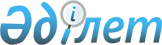 Об утверждении Правил оказания социальной помощи, установления размеров и определения перечня отдельных категорий нуждающихся граждан
					
			Утративший силу
			
			
		
					Решение маслихата города Рудного Костанайской области от 4 декабря 2017 года № 183. Зарегистрировано Департаментом юстиции Костанайской области 28 декабря 2017 года № 7433. Утратило силу решением маслихата города Рудного Костанайской области от 3 августа 2020 года № 498
      Сноска. Утратило силу решением маслихата города Рудного Костанайской области от 03.08.2020 № 498 (вводится в действие по истечении десяти календарных дней после дня его первого официального опубликования).
      В соответствии со статьей 6 Закона Республики Казахстан от 23 января 2001 года "О местном государственном управлении и самоуправлении в Республике Казахстан" маслихат РЕШИЛ:
      1. Утвердить прилагаемые Правила оказания социальной помощи, установления размеров и определения перечня отдельных категорий нуждающихся граждан.
      2. Признать утратившими силу решения маслихата:
      от 29 августа 2016 года № 49 "Об утверждении Правил оказания социальной помощи, установления размеров и определения перечня отдельных категорий нуждающихся граждан" (зарегистрированное в Реестре государственной регистрации нормативных правовых актов под номером 6626, опубликованное 7 октября 2016 года в городской газете "Рудненский рабочий");
      от 2 декабря 2016 года № 64 "О внесении изменений в решение от 29 августа 2016 года № 49 "Об утверждении Правил оказания социальной помощи, установления размеров и определения перечня отдельных категорий нуждающихся граждан" (зарегистрированное в Реестре государственной регистрации нормативных правовых актов под номером 6767, опубликованное 30 декабря 2016 года в информационно-правовой системе "Әділет").
      3. Настоящее решение вводится в действие по истечении десяти календарных дней после дня его первого официального опубликования. 
      "СОГЛАСОВАНО"
      Руководитель государственного
      учреждения "Рудненский городской
      отдел занятости и социальных программ"
      _______________________C. Костина
      04.12.2017г. Правила оказания социальной помощи, установления размеров и определения перечня отдельных категорий нуждающихся граждан 1. Общие положения
      1. Настоящие Правила оказания социальной помощи, установления размеров и определения перечня отдельных категорий нуждающихся граждан (далее – Правила) разработаны в соответствии с Законом Республики Казахстан от 23 января 2001 года "О местном государственном управлении и самоуправлении в Республике Казахстан", постановлением Правительства Республики Казахстан от 21 мая 2013 года № 504 "Об утверждении Типовых правил оказания социальной помощи, установления размеров и определения перечня отдельных категорий нуждающихся граждан" (далее – Типовые правила) и определяют порядок оказания социальной помощи, установления размеров и определения перечня отдельных категорий нуждающихся граждан.
      2. Основные термины и понятия, которые используются в настоящих Правилах:
      1) Государственная корпорация "Правительство для граждан" (далее – уполномоченная организация) – юридическое лицо, созданное по решению Правительства Республики Казахстан для оказания государственных услуг, услуг по выдаче технических условий на подключение к сетям субъектов естественных монополий и услуг субъектов квазигосударственного сектора в соответствии с законодательством Республики Казахстан, организации работы по приему заявлений на оказание государственных услуг, услуг по выдаче технических условий на подключение к сетям субъектов естественных монополий, услуг субъектов квазигосударственного сектора и выдаче их результатов услугополучателю по принципу "одного окна", а также обеспечения оказания государственных услуг в электронной форме, осуществляющее государственную регистрацию прав на недвижимое имущество по месту его нахождения;
      1-1) исключен решением маслихата города Рудного Костанайской области от 05.11.2019 № 406 (вводится в действие по истечении десяти календарных дней после дня его первого официального опубликования).


      2) специальная комиссия – комиссия, создаваемая решением акима города Рудного, по рассмотрению заявления лица (семьи), претендующего на оказание социальной помощи в связи с наступлением трудной жизненной ситуации;
      3) прожиточный минимум – необходимый минимальный денежный доход на одного человека, равный по величине стоимости минимальной потребительской корзины, рассчитываемой органом статистики в Костанайской области;
      4) праздничные дни – дни национальных и государственных праздников Республики Казахстан;
      5) среднедушевой доход семьи (гражданина) – доля совокупного дохода семьи, приходящаяся на каждого члена семьи в месяц;
      6) трудная жизненная ситуация – ситуация, объективно нарушающая жизнедеятельность гражданина, которую он не может преодолеть самостоятельно;
      7) уполномоченный орган – исполнительный орган города областного значения в сфере социальной защиты населения, финансируемый за счет местного бюджета, осуществляющий оказание социальной помощи (далее – отдел занятости и социальных программ);
      8) участковая комиссия – комиссия, создаваемая решением акимов соответствующих административно-территориальных единиц для проведения обследования материального положения лиц (семей), обратившихся за социальной помощью, и подготовки заключений;
      9) центр занятости населения - юридическое лицо, создаваемое местным исполнительным органом города областного значения, в целях реализации активных мер содействия занятости, организации социальной защиты от безработицы и иных мер содействия занятости;
      10) предельный размер – утвержденный максимальный размер социальной помощи.
      Сноска. Пункт 2 с изменениями, внесенными решениями маслихата города Рудного Костанайской области от 11.03.2019 № 350 (вводится в действие по истечении десяти календарных дней после дня его первого официального опубликования и распространяется на отношения, возникшие с 15.02.2019); от 05.11.2019 № 406 (вводится в действие по истечении десяти календарных дней после дня его первого официального опубликования); от 21.02.2020 № 434 (вводится в действие по истечении десяти календарных дней после дня его первого официального опубликования).


      3. Для целей настоящих Правил под социальной помощью понимается помощь, предоставляемая местным исполнительным органом в денежной форме отдельным категориям нуждающихся граждан (далее – получатели) в случае наступления трудной жизненной ситуации, а также к праздничному дню.
      Сноска. Пункт 3 – в редакции решения маслихата города Рудного Костанайской области от 05.11.2019 № 406 (вводится в действие по истечении десяти календарных дней после дня его первого официального опубликования).


      4. Социальная помощь предоставляется единовременно и (или) периодически (ежемесячно, 1 раз в полугодие).
      Сноска. Пункт 4 – в редакции решения маслихата города Рудного Костанайской области от 21.02.2020 № 434 (вводится в действие по истечении десяти календарных дней после дня его первого официального опубликования).


      5. Праздничным днем является День Победы – 9 мая.
      Сноска. Пункт 5 – в редакции решения маслихата города Рудного Костанайской области от 05.11.2019 № 406 (вводится в действие по истечении десяти календарных дней после дня его первого официального опубликования).

 2. Порядок определения перечня категорий получателей социальной помощи и установления размеров социальной помощи
      6. Социальная помощь оказывается периодически (ежемесячно, 1 раз в полугодие):
      1) участникам и инвалидам Великой Отечественной войны, на бытовые нужды, в размере 10 месячных расчетных показателей, без учета доходов;
      2) лицам, приравненным по льготам и гарантиям к участникам и инвалидам Великой Отечественной войны, другим категориям лиц, приравненных по льготам и гарантиям к участникам войны, на бытовые нужды, в размере 3 месячных расчетных показателей, без учета доходов;
      3) лицам, впервые приобретающим техническое, профессиональное, послесреднее или высшее образование (далее - образование), для оплаты обучения по фактической стоимости, связанной с получением образования в учебных заведениях Республики Казахстан, перечисляемой двумя частями в течение учебного года в размере не более 400 месячных расчетных показателей, за исключением лиц, являющихся обладателями образовательных грантов, получателями иных видов выплат из государственного бюджета, из числа:
      молодежи из семей со среднедушевым доходом за последние двенадцать месяцев перед обращением ниже величины прожиточного минимума, установленного по Костанайской области (далее - прожиточный минимум);
      молодежи, относящейся к социально уязвимым слоям населения, продолжающей обучение за счет средств местного бюджета, без учета доходов;
      инвалидов всех категорий, имеющих рекомендацию в индивидуальной программе реабилитации инвалида, без учета доходов.
      Сноска. Пункт 6 – в редакции решения маслихата города Рудного Костанайской области от 21.02.2020 № 434 (вводится в действие по истечении десяти календарных дней после дня его первого официального опубликования).


      7. Единовременная социальная помощь оказывается следующим гражданам, оказавшимся в трудной жизненной ситуации, а также отдельным категориям граждан к праздничному дню:
      1) инвалидам всех категорий, на оперативное лечение, без учета доходов, в размере не более 50 месячных расчетных показателей;
      2) инвалидам всех категорий для возмещения расходов, связанных с их проездом в санатории и реабилитационные центры и обратно, без учета доходов, в размере не более 3 месячных расчетных показателей;
      3) исключен – решением маслихата города Рудного Костанайской области от 21.02.2020 № 434 (вводится в действие по истечении десяти календарных дней после дня его первого официального опубликования).


      4) лицам, больным заразной формой туберкулеза, выписанным из специализированной противотуберкулезной медицинской организации, на дополнительное питание, без учета доходов, в размере не более 15 месячных расчетных показателей;
      5) лицам из семей, имеющих среднедушевой доход ниже величины прожиточного минимума за квартал, предшествующий кварталу обращения, на погребение умерших родственников, супругов, зарегистрированных на день смерти в качестве безработных в центре занятости населения, а также лицам из малообеспеченных семей на погребение несовершеннолетних детей, в размере 15 месячных расчетных показателей;
      6) лицам из семей, имеющих среднедушевой доход ниже величины прожиточного минимума за квартал, предшествующий кварталу обращения, на бытовые нужды, в размере не более 7 месячных расчетных показателей;
      7) гражданину (семье), пострадавшему вследствие стихийного бедствия или пожара, без учета доходов, в размере не более 50 месячных расчетных показателей;
      8) участникам и инвалидам Великой Отечественной войны, ко Дню Победы в Великой Отечественной войне, без учета доходов, в размере 1000000 (один миллион) тенге;
      9) лицам, приравненным по льготам и гарантиям к участникам и инвалидам Великой Отечественной войны, ко Дню Победы в Великой Отечественной войне, без учета доходов:
      военнослужащим, а также лицам начальствующего и рядового состава органов внутренних дел и государственной безопасности бывшего Союза Советских Социалистических Республик, проходившим в период Великой Отечественной войны службу в городах, участие в обороне которых засчитывалось до 1 января 1998 года в выслугу лет для назначения пенсии на льготных условиях, установленных для военнослужащих частей действующей армии, в размере 100000 (сто тысяч) тенге;
      лицам вольнонаемного состава Советской Армии, Военно-Морского Флота, войск и органов внутренних дел и государственной безопасности бывшего Союза Советских Социалистических Республик, занимавшим штатные должности в воинских частях, штабах, учреждениях, входивших в состав действующей армии в период Великой Отечественной войны, либо находившимся в соответствующие периоды в городах, участие в обороне которых засчитывалось до 1 января 1998 года в выслугу лет для назначения пенсии на льготных условиях, установленных для военнослужащих частей действующей армии, в размере 100000 (сто тысяч) тенге;
      лицам, которые в период Великой Отечественной войны находились в составе частей, штабов и учреждений, входивших в состав действующей армии и флота в качестве сыновей (воспитанников) полков и юнг, в размере 100000 (сто тысяч) тенге;
      лицам, принимавшим участие в боевых действиях против фашистской Германии и ее союзников в годы второй мировой войны на территории зарубежных стран в составе партизанских отрядов, подпольных групп и других антифашистских формирований, в размере 100000 (сто тысяч) тенге;
      работникам спецформирований Народного комиссариата путей сообщения, Народного комиссариата связи, плавающего состава промысловых и транспортных судов и летно-подъемного состава авиации, Народного комиссариата рыбной промышленности бывшего Союза Советских Социалистических Республик, морского и речного флота, летно-подъемного состава Главсевморпути, переведенным в период Великой Отечественной войны на положение военнослужащих и выполнявших задачи в интересах действующей армии и флота в пределах тыловых границ действующих фронтов, оперативных зон флотов, а также членам экипажей судов транспортного флота, интернированных в начале Великой Отечественной войны в портах других государств, в размере 100000 (сто тысяч) тенге;
      военнослужащим, ставшими инвалидами вследствие ранения, контузии, увечья, полученных при защите бывшего Союза Советских Социалистических Республик, или вследствие заболевания, связанного с пребыванием на фронте, в размере 100000 (сто тысяч) тенге;
      лицам начальствующего и рядового состава органов государственной безопасности бывшего Союза Советских Социалистических Республик и органов внутренних дел, ставшими инвалидами вследствие ранения, контузии, увечья, полученных при исполнении служебных обязанностей, либо вследствие заболевания, связанного с пребыванием на фронте, в размере 100000 (сто тысяч) тенге;
      бывшим несовершеннолетним узникам концлагерей, гетто и других мест принудительного содержания, созданных фашистами и их союзниками в период второй мировой войны, в размере 100000 (сто тысяч) тенге;
      гражданам, работавшим в период блокады в городе Ленинграде на предприятиях, в учреждениях и организациях города и награжденные медалью "За оборону Ленинграда" и знаком "Житель блокадного Ленинграда", в размере 60000 (шестьдесят тысяч) тенге;
      лицам из числа бойцов и командного состава истребительных батальонов, взводов и отрядов защиты народа, действовавших в период с 1 января 1944 года по 31 декабря 1951 года на территории Украинской Советской Социалистической Республики, Белорусской Советской Социалистической Республики, Литовской Советской Социалистической Республики, Латвийской Советской Социалистической Республики, Эстонской Советской Социалистической Республики, ставшими инвалидами вследствие ранения, контузии или увечья, полученных при исполнении служебных обязанностей в этих батальонах, взводах, отрядах, в размере 60000 (шестьдесят тысяч) тенге;
      родителям и не вступившим в повторный брак супругам военнослужащих, погибших (умерших, пропавших без вести) в Великой Отечественной войне, в размере 60000 (шестьдесят тысяч) тенге;
      женам (мужьям) умерших инвалидов войны и приравненных к ним инвалидов, а также женам (мужьям) умерших участников войны, партизан, подпольщиков, граждан, награжденных медалью "За оборону Ленинграда" и знаком "Житель блокадного Ленинграда", признававшихся инвалидами в результате общего заболевания, трудового увечья и других причин (за исключением противоправных), которые не вступали в другой брак, в размере 30000 (тридцать тысяч) тенге;
      лицам, награжденным орденами и медалями бывшего Союза Советских Социалистических Республик за самоотверженный труд и безупречную воинскую службу в тылу в годы Великой Отечественной войны, а также лицам, проработавшим (прослужившим) не менее шести месяцев с 22 июня 1941 года по 9 мая 1945 года и не награжденным орденами и медалями бывшего Союза Советских Социалистических Республик за самоотверженный труд и безупречную воинскую службу в тылу в годы Великой Отечественной войны, в размере 30000 (тридцать тысяч) тенге;
      другим категориям лиц, приравненных по льготам и гарантиям к участникам и инвалидам войны, в размере 5 месячных расчетных показателей.
      10) исключен решением маслихата города Рудного Костанайской области от 05.11.2019 № 406 (вводится в действие по истечении десяти календарных дней после дня его первого официального опубликования).

      Сноска. Пункт 7 с изменениями, внесенными решениями маслихата города Рудного Костанайской области от 11.03.2019 № 350 (вводится в действие по истечении десяти календарных дней после дня его первого официального опубликования и распространяется на отношения, возникшие с 15.02.2019); от 04.06.2019 № 374 (вводится в действие по истечении десяти календарных дней после дня его первого официального опубликования и распространяет свое действие на отношения, возникшие с 09.05.2019); от 05.11.2019 № 406 (вводится в действие по истечении десяти календарных дней после дня его первого официального опубликования); от 21.02.2020 № 434 (вводится в действие по истечении десяти календарных дней после дня его первого официального опубликования); от 16.04.2020 № 449 (вводится в действие по истечении десяти календарных дней после дня его первого официального опубликования).


      8. Основаниями для отнесения граждан к категории нуждающихся при наступлении трудной жизненной ситуации являются:
      1) основания, предусмотренные законодательством Республики Казахстан;
      2) причинение ущерба гражданину (семье) либо его имуществу вследствие стихийного бедствия или пожара, либо наличие социально значимого заболевания;
      3) наличие среднедушевого дохода, не превышающего порога, установленного местными представительными органами в кратном отношении к прожиточному минимуму.
      9. Установить порог среднедушевого дохода в размере однократного прожиточного минимума по Костанайской области.
      10. Социальная помощь при наступлении трудной жизненной ситуации вследствие стихийного бедствия или пожара оказывается не позднее трех месяцев со дня наступления указанных событий.
      11. Размер оказываемой социальной помощи в каждом отдельным случае определяет специальная комиссия и указывает его в заключении о необходимости оказания социальной помощи. 3. Порядок оказания социальной помощи
      12. Социальная помощь к праздничному дню оказывается по списку, утверждаемому местным исполнительным органом по представлению уполномоченной организации либо иных организаций без истребования заявлений от получателей.
      Сноска. Пункт 12 – в редакции решения маслихата города Рудного Костанайской области от 05.11.2019 № 406 (вводится в действие по истечении десяти календарных дней после дня его первого официального опубликования).


      13. Ежемесячная социальная помощь лицам, указанным в подпунктах 1), 2) пункта 6 настоящих Правил, получавшим ее до вступления в силу настоящих Правил, оказывается без истребования заявлений и документов от получателей. Вновь обратившиеся заявители представляют заявление с приложением следующих документов:
      1) документ, удостоверяющий личность;
      2) документ, подтверждающий социальный статус заявителя.
      Документы предоставляются в подлинниках и копиях для сверки, после чего подлинники документов возвращаются заявителю.
      Сноска. Пункт 13 – в редакции решения маслихата города Рудного Костанайской области от 21.02.2020 № 434 (вводится в действие по истечении десяти календарных дней после дня его первого официального опубликования).


      14. Для получения социальной помощи при наступлении трудной жизненной ситуации заявитель от себя или от имени семьи представляет в отдел занятости и социальных программ или акиму поселка, села заявление с приложением следующих документов:
      1) документ, удостоверяющий личность;
      2) сведения о составе лица (семьи) согласно приложению 1 к Типовым правилам;
      3) сведения о доходах лица (членов семьи), указанных в абзаце втором подпункта 3) пункта 6, подпунктах 5), 6) пункта 7 настоящих Правил;
      4) акт и (или) документ, подтверждающий наступление трудной жизненной ситуации.
      Документы предоставляются в подлинниках и копиях для сверки, после чего подлинники документов возвращаются заявителю.
      Сноска. Пункт 14 – в редакции решения маслихата города Рудного Костанайской области от 21.02.2020 № 434 (вводится в действие по истечении десяти календарных дней после дня его первого официального опубликования).


      15. При поступлении заявления на оказание социальной помощи при наступлении трудной жизненной ситуации отдел занятости и социальных программ или аким поселка, села в течение одного рабочего дня направляют документы заявителя в участковую комиссию для проведения обследования материального положения лица (семьи).
      16. Участковая комиссия в течение двух рабочих дней со дня получения документов проводит обследование заявителя, по результатам которого составляет акт о материальном положении лица (семьи), подготавливает заключение о нуждаемости лица (семьи) в социальной помощи, по формам согласно приложениям 2, 3 к Типовым правилам и направляет их в отдел занятости и социальных программ или акиму поселка, села.
      Аким поселка, села в течение двух рабочих дней со дня получения акта и заключения участковой комиссии направляет их с приложенными документами в отдел занятости и социальных программ.
      17. В случае недостаточности документов для оказания социальной помощи, отдел занятости и социальных программ запрашивает в соответствующих органах сведения, необходимые для рассмотрения представленных для оказания социальной помощи документов.
      18. В случае невозможности представления заявителем необходимых документов в связи с их порчей, утерей, отдел занятости и социальных программ принимает решение об оказании социальной помощи на основании данных иных уполномоченных органов и организаций, имеющих соответствующие сведения.
      19. Отдел занятости и социальных программ в течение одного рабочего дня со дня поступления документов от участковой комиссии или акима поселка, села производит расчет среднедушевого дохода лица (семьи) в соответствии с законодательством Республики Казахстан и представляет полный пакет документов на рассмотрение специальной комиссии.
      20. Специальная комиссия в течение двух рабочих дней со дня поступления документов выносит заключение о необходимости оказания социальной помощи, при положительном заключении указывает размер социальной помощи.
      21. Отдел занятости и социальных программ в течение восьми рабочих дней со дня регистрации документов заявителя на оказание социальной помощи принимает решение об оказании либо об отказе в оказании социальной помощи на основании принятых документов и заключения специальной комиссии о необходимости оказания социальной помощи.
      В случаях, указанных в пунктах 17 и 18 настоящих Правил, отдел занятости и социальных программ принимает решение об оказании либо отказе в оказании социальной помощи в течение двадцати рабочих дней со дня принятия документов от заявителя или акима поселка, села.
      22. Отдел занятости и социальных программ письменно уведомляет заявителя о принятом решении (в случае отказа – с указанием основания) в течение трех рабочих дней со дня принятия решения.
      23. Отказ в оказании социальной помощи осуществляется в случаях:
      1) выявления недостоверных сведений, представленных заявителями;
      2) отказа, уклонения заявителя от проведения обследования материального положения лица (семьи);
      3) превышения размера среднедушевого дохода лица (семьи) установленного местным представительным органом порога для оказания социальной помощи.
      24. Выплата социальной помощи осуществляется отделом занятости и социальных программ путем перечисления денежных средств на банковский счет получателя социальной помощи через банки второго уровня или организации, имеющие лицензию Национального Банка Республики Казахстан на соответствующие виды банковских операций.
      Сноска. Пункт 24 – в редакции решения маслихата города Рудного Костанайской области от 21.02.2020 № 434 (вводится в действие по истечении десяти календарных дней после дня его первого официального опубликования).


      25. Финансирование расходов на предоставление социальной помощи осуществляется в пределах средств, предусмотренных бюджетом города Рудного на текущий финансовый год. 4. Основания для прекращения и возврата представляемой социальной помощи
      26. Социальная помощь прекращается в случаях:
      1) смерти получателя;
      2) выезда получателя на постоянное проживание за пределы соответствующей административно-территориальной единицы;
      3) направления получателя на проживание в государственные медико-социальные учреждения;
      4) выявления недостоверных сведений, представленных заявителем.
      Выплата социальной помощи прекращается с месяца наступления указанных обстоятельств.
      27. Излишне выплаченные суммы подлежат возврату в добровольном или ином установленном законодательством Республики Казахстан порядке. 5. Заключительное положение
      28. Мониторинг и учет предоставления социальной помощи проводит отдел занятости и социальных программ с использованием базы данных автоматизированной информационной системы "Е-Собес".
					© 2012. РГП на ПХВ «Институт законодательства и правовой информации Республики Казахстан» Министерства юстиции Республики Казахстан
				
      Председатель внеочередной сессии
городского маслихата

А. Макаренко

      Секретарь городского маслихата

В. Лощинин
Утверждены
решением маслихата
от 4 декабря 2017 года 
№ 183